DEPARTMENT OF ELECTRICAL ENGINEERING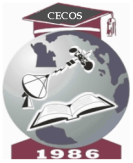 CECOS UNIVERSITY OF IT & EMERGING SCIENCES, HAYATABAD PESHAWAR, PAKISTANCommunication Systems LabMINI PROJECT PROPOSAL / REPORT“Write Your PROJECT TITLE Here”Submitted to:	Engr. Muhammad IbrahimBatch: 		EE-2018Section:		A/BDate: 		April 12, 2019	Group Members:Instructor Signature1.AbcCU-xyz-20172.3.4.